PROGRAMA
CICLO: COMPOSICIÓN DE LA CÁTEDRA:EJE/ÁREA EN QUE SE ENCUENTRA LA MATERIA/SEMINARIO DENTRO DE LA CARRERA:Seminario extra curriculuar para alumnos de intercambio.FUNDAMENTACIÓN DE LA MATERIA/SEMINARIO EN LA CARRERA:En el siglo XXI parecería normal hablar de los estados- nación como aquellas piezas de rompecabezas homogéneas que conforman un orden internacional, aunque muchos de ellos escapan de toda definición. Pero 200 años atrás, el concepto de estado- nación era aún nuevo, incluso en la vieja Europa, y en un territorio como el de la actual República Argentina era un concepto que para materializarlo hizo falta la puesta en práctica de ideas y procesos que derivaron en la construcción, prácticamente desde cero, de una nación moderna y republicana.Pero ¿de dónde viene la Argentina? ¿Qué es ser argentino? ¿En qué momento surge? ¿Quiénes son los argentinos? Todo estado- nación, para ser, alguna vez tuvo que haberse planteado estas preguntas.Tomando esto como punto de partida, la cátedra propone un análisis de la configuración socio-política de la Argentina desde la influencia de las distintas corrientes de pensamiento y procesos políticos que fueron dando forma tanto al Estado argentino, como a la Nación argentina. Dichos procesos, jamás fueron ajenos a las condiciones materiales del desarrollo de la Argentina, por tal motivo, en el abordaje de tales cuestiones, no solo tendremos en cuenta las variables económicas para analizar la evolución de la sociedad argentina, junto con la política y la social, sino también las variables proporcionadas por las condiciones ambientales que presenta la geografía del territorio nacional, y por supuesto, la cultural.   En estos tiempos de abundante información y de posiciones tan disímiles, el conocimiento del origen de los procesos y el entorno ideológico que rodean a los distintos actores sociales, políticos y económicos de la Argentina, es fundamental para contar con una perspectiva de amplio alcance de lo que es la Argentina de hoy.OBJETIVOS DE LA MATERIA:Es nuestro objetivo que los alumnos comprendan el cómo y el por qué el país ha tomado determinadas características, y que más allá de visitar la Argentina para hacer un intercambio académico, puedan llevarse una perspectiva nutrida de un profundo análisis de la sociedad argentina.Es de vital importancia para la cátedra, que el alumno se sienta libre de debatir y plantear problemáticas concernientes a la materia, aprovechando el “aula” como un espacio donde intercambiar ideas y opiniones.Asimismo, paralelamente al tratamiento del programa, se presentarán temáticas por fuera de lo establecido con el objetivo de abordar determinadas cuestiones desde puntos de vista alternativos, apelando al debate en clase. Los textos serán proporcionados por la cátedra la semana anterior a la clase.La cátedra utilizará también material audiovisual para complementar el contenido del programa.ASIGNACIÓN HORARIA: (discriminar carga horaria teórica y práctica para carreras que acreditan ante CONEAU)UNIDADES TEMÁTICAS, CONTENIDOS, BIBLIOGRAFÍA BÁSICA POR UNIDAD TEMÁTICA:El curso estará estructurado en torno a cuatro ejes temáticos:A.   	La Argentina EmbrionariaLa Argentina de los Pueblos Originarios. Iluminismo en el Río de la Plata. Revoluciones Sudamericanas. Independencia. Disgregación del poder y desmembramiento geográfico. Bases republicanas de la Argentina. Proto-nacionalidades: la cuestión de la identidad. Construcción de la idea de la Argentina. B. 	De la fragmentación al proceso de conformación del Estado argentinoCaudillismo. Guerra civil en torno a dos proyectos de país: federales vs unitarios. Entorno geográfico determinante. El origen de la acumulación de poder: la matriz productiva ganadera. La generación del 37´: romanticismo. Facundo: civilización y barbarie. Caseros. La conformación del Estado argentino.C.	La Argentina Moderna y la conformación de la Nación argentinaLa consolidación territorial e institucional del Estado argentino. En busca de la Nación: la construcción del “ser argentino”. La generación del 80´: positivismo y darwinismo social. Liberalismo conservador argentino. Modelo Agroexportador: dependencia económica. Argentina en el mundo. Sometimiento de los pueblos originarios. Actores sociales: nueva oligarquía, criollos e inmigrantes. 1890, revolución: la aparición en escena de las masas urbanas populares. Argentina en el nuevo siglo. La aparición de nuevos actores políticos. La influencia de la inmigración en la sociedad y la resistencia desde el conservadurismo y el criollismo. El Centenario. El mundo en crisis. Industrialización por sustitución de importaciones. Reforma electoral. La República Radical: primera experiencia de un gobierno popular. Primer golpe de estado y el retorno a la República Conservadora.D.	Masificación de la política, politización de la sociedad, crisis, violencia y democracia: la Argentina Contemporánea.Migración hacia los grandes centros urbanos. 17 de octubre de 1945. Los años peronistas. Eva. Peronismo - antiperonismo. Revolución Libertadora. El peronismo proscripto. Intentos fallidos de gobiernos. La Revolución Argentina. Las nuevas generaciones y el “mito de Perón”. La juventud militante de los años 60´y 70´. Fidel y Ho Chi Minh. Tendencia Revolucionaria: el sueño de la Patria Socialista. El regreso del líder: fin del sueño revolucionario. Tiempos violentos. Proceso de Reorganización Nacional: terrorismo de estado. Malvinas. El retorno de la democracia. La República Neoliberal: desmantelamiento del Estado. Crisis y cambio de modelo.Bibliografía por unidades temáticas: será especificada durante la cursadaRECURSOS METODOLÓGICOS: (incluir modalidad y lugares de prácticas, junto con la modalidad de supervisión y de evaluación de las mismas)La clase cuenta con un importante contenido teórico pero acompañado de una parte práctica también sustancial que incentiva al estudiante extranjero a la interacción con el profesor y sus compañeros para así interiorizarse mejor con la historia política de nuestro país y al mismo tiempo desarrollar sus capacidades de idioma español. La parte práctica será implementada a través de la interacción durante debates de actualidad política, discusiones y presentaciones sobre la historia y la actualidad. Durante las clases teóricas se utilizarán recursos digitales, así como presentaciones y videos que otorgarán al estudiante una mejor comprensión de los procesos ha estudiar. CRITERIOS E INSTRUMENTOS DE EVALUACIÓN PARCIAL:El curso prevé distintas instancias evaluativas alternando dos herramientas: 1.      Evaluación permanente y continua: en base a la participación de los alumnos en la clase, como así también en la realización de las tareas diarias, el seguimiento de las lecturas obligatorias y la participación en los debates.  2.      Examen parcial escrito a mitad del cuatrimestre.RÉGIMEN DE EVALUACIÓN FINAL Y APROBACIÓN DE LA MATERIA:Ensayo escrito, sobre alguna de las temáticas especificadas en alguno de los 4 ejes de la materia o sobre algún tema propuesto a la cátedra. En el mismo se evaluará la profundidad del análisis, grado de conocimiento sobre el tema elegido y creatividad en el abordaje del mismo. El ensayo debe tener entre 6 y 8 carillas más la carátula y la bibliografía, hoja A4, interlineado 1,5; márgenes superior e inferior 2,5cm, márgenes izquierda y derecha 3cm.El examen final será por escrito e incluye toda la bibliografía obligatoria de la materia detallada en el programa.BIBLIOGRAFÍA:  ●       Romero, José Luis “Breve Historia de la Argentina”, Fondo de Cultura Económica, Buenos Aires 2013. Cap I, IV y V.●       Terán, Oscar “Historia de las Ideas en la Argentina”, Siglo Veintiuno Editores, Buenos Aires 2009, cap. 1 y 2.●       Cisneros Andrés, Escudé Carlos “Historia General de las Relaciones Exteriores de la República Argentina”. Nuevo Hacer/ GEL, Buenos Aires. 1999, prólogo pág. 15-28 y cap. 1.●       Norberto Galasso, Historia de la Argentina, Tomo I, cap. V, y cap. VI pág. 135 a 143, y 158 a 159. Editorial Colihue.●       Mandrini Raúl, “La Argentina aborigen”, Siglo veintiuno Editores, Buenos Aires. Cap. I, VII, VIII y X.Romero, José Luis “Breve Historia de la Argentina”, Fondo de Cultura Económica, Buenos Aires 2013. Cap. X, XI y XII.●       Terán, Oscar “Historia de las Ideas en la Argentina”, Siglo Veintiuno Editores, Buenos Aires 2009, cap. 4, 5,6 ,7 y 8.●       Di Tella, Torcuato S. “Historia Social de la Argentina Contemporánea”, Troquel, Buenos Aires 1998, cap. 3 pág. 35 a 40, cap. 4, 7, 10, 11, 12, 13, 14, 17 y 19.●       Romero, José Luis “El Desarrollo de las Ideas en la Sociedad Argentina del Siglo XX”, a-Z Editores, Buenos Aires 1965, cap. 1 y 3.●       Norberto Galasso, Historia de la Argentina, Tomo I, cap.XIX pág. 557 a 566, cap. XX pag. 587 a 593, cap.XXI pág. 595 a 596 y 608 a 622. Editorial Colihue. ●       ●       Norberto Galasso, Historia de la Argentina, Tomo II, cap.XXII, cap. XXIII pag. 41 a 54, cap. XXIV pág. 69 a 75 y 82 a 87, cap.  Editorial Colihue. ●       Romero, José Luis “Breve Historia de la Argentina”, Fondo de Cultura        	 Económica, Buenos Aires 2013. Cap. VI, VII, VIII, IX.●       Terán, Oscar “Historia de las Ideas en la Argentina”, Siglo Veintiuno Editores, Buenos Aires 2009, cap. 3.●       Oszlack, Oscar “La Formación del Estado Argentino: orden, progreso y organización nacional”, Ariel, Buenos Aires 2012, cap. 2 y 3.●       Norberto Galasso, Historia de la Argentina, Tomo I, cap. 13 pág. 369 a 386, y 398 a 401, cap. XVI pág. 478 a 484. Editorial Colihue.●	 Mandrini Raúl, “La Argentina aborigen”, Siglo veintiuno Editores, Buenos  Aires. Cap. IX.  ●      Lavallén Ranea, Fabián “Rescatando lo perdido: universos intelectuales y representaciones del pasado en el marco de la tercera posición (1947 – 1955)”, Editorial Biblos, Buenos Aires 2016, paginas 89 a103.●      Romero, José Luis “Breve Historia de la Argentina”, Fondo de Cultura Económica, Buenos Aires 2013. Cap. XIII, XIV, XV, XVI.●      Terán, Oscar “Historia de las Ideas en la Argentina”, Siglo Veintiuno Editores, Buenos Aires 2009, cap. 9 y 10.●      Robert A. Potash “El ejército y la política Argentina 1945-1962”, capítulo VI. Editorial Sudamericana, Buenos Aires.●      AAWW. “Pensar la dictadura: terrorismo de estado en Argentina”. Ministerio de Educación, Buenos Aires 2011.●      Pensar Malvinas, Ministerio de Educación, Buenos Aires 2011.●      Di Tella, Torcuato S., “Historia Social de la Argentina Contemporánea”, cap. 19, 21, 23, 24 y 27. Troquel, Buenos Aires 1998.●      Richard Gillespie, “Soldados de Perón, historia crítica sobre los Montoneros”, cap. 2, Editorial Sudamericana.●    Adriana Gallo, Las relaciones de poder durante el menemismo, Las transformaciones en la reformulación del poder en la Argentina de los noventa. Artículo en revista de estudios Espiral, Estudios sobre Estado y Sociedad, Vol. AXIV No. 41, enero/ abril de 2008. ●      Norberto Galasso, Historia de la Argentina, Tomo II, cap. XXXI pag. 231 a 245, caps. XXXII, XXXIII pags. 288 a 302, caps. XXXIV, XXXV, XLI, XLII, XLIII.●      Novaro, Marcos “Historia de la Argentina 1955-2010”, cap.1 pag 13 a 23, cap. 2 pag 39 a 56, cap 5, 6, 8 y 9.●	Mandrini Raúl, “La Argentina aborigen”, Siglo veintiuno Editores, Buenos Aires. Cap. X y XI.  Bibliografía complementaria ●      Ternavasio, Marcela “Historia de la Argentina 1806-1852”, Siglo Veintiuno Editores, Buenos Aires 2009.●      Bertoni Lilia Ana y De Privitellio Luciano, “Conflictos en Democracia: la vida política argentina entre dos siglos”, Siglo Veintiuno Editores, Buenos Aires 2009.●      Sábato, Hilda “Historia de la Argentina 1852-1890”, Siglo Veintiuno Editores, Buenos Aires 2009.●      Terán, Oscar “Nuestros Años Sesentas: la formación de la nueva izquierda intelectual argentina”, Siglo Veintiuno Editores, Buenos Aires 2013.●      Cattaruzza, Alejandro “Historia de la Argentina 1916-1955”, Siglo Veintiuno Editores, Buenos Aires 2009.●      Novaro, Marcos “Historia de la Argentina 1955-2010”, Siglo Veintiuno Editores, Buenos Aires 2011.●      Mandrini, Raúl “América Aborigen. De los primeros pobladores a la invasión europea”, Siglo Veintiuno Editores, Buenos Aires 2013.●      Carassai, Sebastián “Los años setenta de la gente común”, Siglo Veintiuno Editores, Buenos Aires 2013.●      Sarmiento, Domingo F. “Facundo, civilización o barbarie”, Colihue, Buenos Aires 2002.●      Galeano, Eduardo “Las Venas Abiertas de América Latina”, Siglo Veintiuno Editores, México 1971.●      Potash, Robert A. “El ejército y la política en la Argentina”, Editorial Sudamericana, Buenos Aires 1971.●      Ernesto Laclau, “El populismo como espejo de la democracia”, Compilador Francisco Panizza, cap. 1, Fondo de Cultura Económica, Buenos Aires●       Romero, José Luis “El Desarrollo de las Ideas en la Sociedad Argentina del Siglo XX”, a-Z Editores, Buenos Aires 1965, cap 4.●       Torre, Juan Carlos “La nueva Historia Argentina: los años peronistas 1943-1955”, tomo VIII”. Editorial Sudamericana, Buenos Aires 2003, cap. 1, 3, 5 y 6.●      Grimson, Alejandro “Mitomanías Argentinas: cómo hablamos de nosotros mismos”, Siglo Veintiuno Editores, Buenos Aires 2013.●      Serie de artículos periodísticos y documentales seleccionados por la cátedra.●      Archivos “Centro de Estudios Históricos, Políticos y Sociales Felipe Varela”.http://www.centrofelipevarela.com.ar/http://www.centrofelipevarela.com.ar/ ●      Website El Historiador:http://www.elhistoriador.com.ar/historia_argentina/historia_argentina.phphttp://www.elhistoriador.com.ar/historia_argentina/historia_argentina.php http://www.elhistoriador.com.ar/historia_argentina/historia_argentina.phpORGANIZACIÓN SEMANAL DE LA ACTIVIDAD PRESENCIAL (Orientadora) (Completar las unidades temáticas y marcar las columnas correspondientes con una cruz. Considerar la cantidad de semanas en función del régimen de cursada de la materia. Ej. 18 semanas para las materias cuatrimestrales; 36 semanas para las materias anuales.)Nota: En aquellos casos que la materia tenga una modalidad intensiva, consignar detalle de la actividad según corresponda (jornada, días)Cursada: Modalidad de clases sincrónicas y asincrónicas acompañados de guías de preguntas y trabajos domiciliarios. Día de cursada todos los lunes de 8 a 11hs.  Comienzo de clases: lunes 3 de agosto 2020Fin de clases: lunes 9 de noviembre 2002OTROS REQUISITOS PARA LA APROBACIÓN DE LA MATERIAFIRMA DE DOCENTES:FIRMA DEL DIRECTOR DE LA CARRERA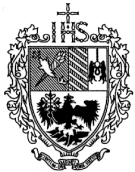 UNIVERSIDAD DEL SALVADORFacultad de Ciencias SocialesSeminario extra curricular para alumnos de intercambioACTIVIDAD CURRICULAR:ACTIVIDAD CURRICULAR:ACTIVIDAD CURRICULAR:ACTIVIDAD CURRICULAR:ACTIVIDAD CURRICULAR:Historia Política ArgentinaHistoria Política ArgentinaHistoria Política ArgentinaHistoria Política ArgentinaHistoria Política ArgentinaHistoria Política ArgentinaCÁTEDRA:  CÁTEDRA:  Fernando Laborde, Agustin ClaretFernando Laborde, Agustin ClaretFernando Laborde, Agustin ClaretFernando Laborde, Agustin ClaretFernando Laborde, Agustin ClaretFernando Laborde, Agustin ClaretFernando Laborde, Agustin ClaretFernando Laborde, Agustin ClaretFernando Laborde, Agustin ClaretTOTAL DE HS/SEM.:TOTAL DE HS/SEM.:TOTAL DE HS/SEM.:333TOTAL HSTOTAL HS54SEDE:CentroCentroCentroCURSO:CURSO:CURSO:TURNO:  TardeAÑO ACADÉMICO:AÑO ACADÉMICO:AÑO ACADÉMICO:20202020202020202020202020202020URL:BásicoXSuperior/ProfesionalDocenteE-mailFernando LabordeFernando.laborde@usal.edu.ar Agustín Claretaclaret@usal.edu.ar TeóricaPrácticaTotalCarga horaria381654SemanaUnidad TemáticaHoras TeóricasHoras PrácticasTutoríasEvaluacionesOtras Actividades123456789101112131415161718